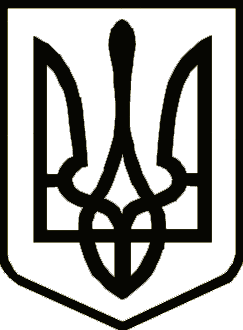 УкраїнаНОВГОРОД-СІВЕРСЬКА РАЙОННА РАДА ЧЕРНІГІВСЬКОЇ ОБЛАСТІРІШЕННЯ(двадцять перша сесія сьомого скликання)22 червня  2018 року                                                                            № 341м. Новгород-СіверськийПро внесення змін до Типового договоруоренди нерухомого майна, що належитьдо спільної власності територіальних громад Новгород-Сіверського району З метою підвищення ефективності використання майна спільної власності територіальних громад Новгород-Сіверського району, відповідно до статті 19 Закону України «Про оренду державного та комунального майна», керуючись статтею 60 Закону України «Про місцеве самоврядування в Україні», районна рада вирішила: 1. Внести до Типового договору оренди нерухомого майна, що належить до спільної власності територіальних громад Новгород-Сіверського району, затвердженого рішенням районної ради від 29 березня 2012 року (далі – Типовий договір оренди), такі зміни:розділ 4 доповнити абзацом другим такого змісту: «Поліпшення орендованого майна, здійснені за рахунок амортизаційних відрахувань, є власністю територіальних громад Новгород-Сіверського району»;у пункті 5.1.13 розділу 5 словосполучення «оформити земельну ділянку та» виключити;пункт 6.1.3 розділу 6 після слова «орендодавця» доповнити реченням «Передача всього орендованого майна в суборенду забороняється.». 2. Контроль за виконанням рішення покласти на постійну комісію районної ради з питань бюджету та управління об’єктами комунальної власності району. Голова районної ради                                                              В. М. Кауфман ПогодженоНачальник відділу з юридичних питань та комунальної власності виконавчого апарату Новгород-Сіверської районної ради Чернігівської областіТ.В.Щепочкіна